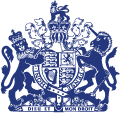 APPLICATION FOR THE KING’S CORONATION COMMUNTIY FUNDPlease complete and return this form to the address above, with any documentation to support your application. Please answer the following questions about your celebration:PROJECT COSTSThe following supporting documents are helpful – please tick the box for those attached of state n/a if not applicable:You are invited to send in any further information in support of your application, for example photographs or letters of support from the community.  The Council reserves the right to request further information, if required.DECLARATIONWe confirm that all the information contained within this application is true and accurate to the best of our knowledge and belief.  We have read and agree to abide by the terms and conditions (tick to agree) If you require help with completing this form or need clarification regarding grants, please telephone 01600 732722 or e-mail caitlin@monmouth.gov.uk. Name of ApplicantName of Organisation (if applicable)Address of person making application Position held in organisation (if applicable) Telephone numberE-mail addressDescription of Planned CelebrationAmount of funding requestedWho and how many people will benefit from this celebrationAre you partnering with other groups to carry out this celebration, if so who?If any land or property is to be used for your celebration, do you have the land owners permission? Total cost of celebration.Amount of grant you are applying for.Have you raised the balance of the funds? Yes             NoIf not, do you intend to raise the balance of funds? Have you applied for a grant elsewhere for this celebration? Yes             NoIf so, from which organisation(s), how much and when will you know the outcome?Bank Details for Payment (if successful)Bank Name: Account Name: Account No: Sort Code: The Constitution of the Organisation or the aims and objectives of the organisation					Copy of the costing for the celebration to which the application applies							Copy of the public liability insurance certificate Copies of any permissions needed to carry out the celebration (e.g. land owners permission etc).Signature 1 (person submitting form)Signature 2 (Chair or senior representative of the organisation, if applicable)Date